Lesson 6: Multiply FractionsStandards AlignmentsTeacher-facing Learning GoalsRepresent multiplication of two non-unit fractions with expressions.Student-facing Learning GoalsLet’s multiply two non-unit fractions using diagrams and expressions.Lesson PurposeThe purpose of this lesson is for students to calculate areas of rectangles where both side lengths are non-unit fractions.As in previous lessons, students represent a product of fractions with a diagram. This diagram represents the product . The diagram shows  of  of the square so that’s . The number of shaded pieces is , the product of the numerators. The number of pieces in the whole square is , the product of the denominators. So the value of the product can also be written as . In the first activity, students relate expressions to the area in diagrams like this and then they use this structure to find products of non-unit fractions in the second activity.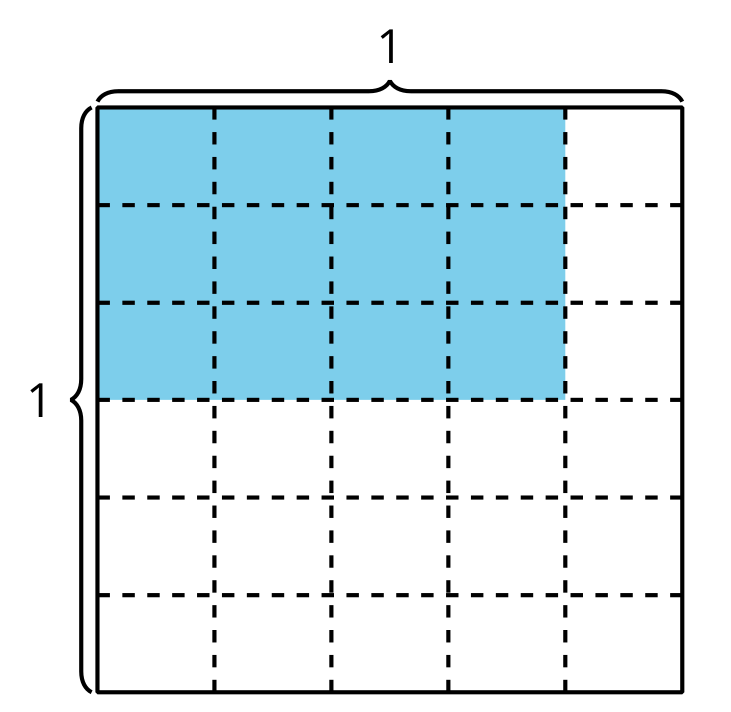 Access for: Students with DisabilitiesAction and Expression (Activity 2)Instructional RoutinesWhich One Doesn’t Belong? (Warm-up)Lesson TimelineTeacher Reflection QuestionWith which math ideas from today’s lesson did students grapple most? Did this surprise you or was this what you expected?Cool-down(to be completed at the end of the lesson)  5minWhat is the Area?Standards AlignmentsStudent-facing Task StatementWrite a multiplication expression to represent the area of the shaded region in square units.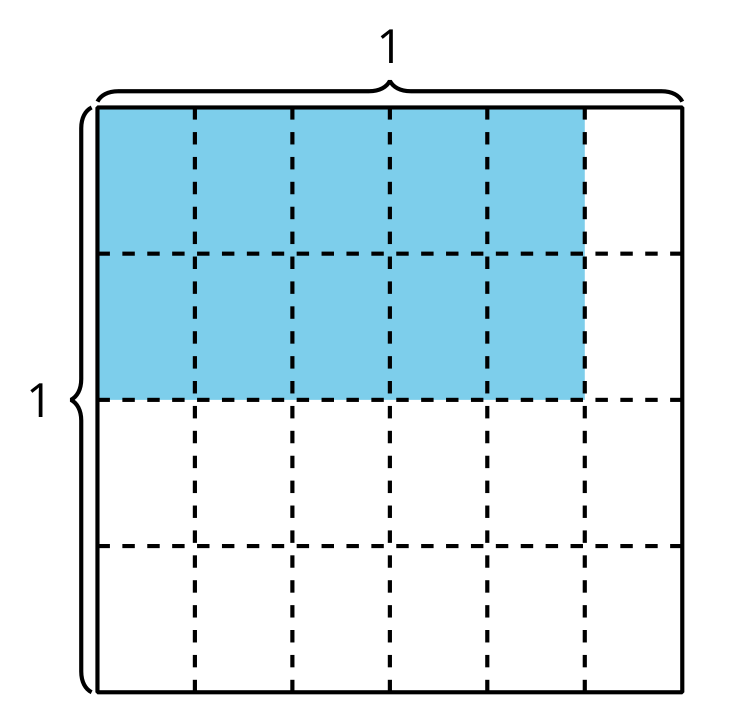  What is the area of the shaded region in square units?Student Responses or equivalent or equivalentAddressing5.NF.B.4, 5.NF.B.4.bWarm-up10 minActivity 115 minActivity 220 minLesson Synthesis10 minCool-down5 minAddressing5.NF.B.4.b